Муниципальное казенное общеобразовательное учреждение  «Средняя общеобразовательная школа №1 им Н.Т.Канукоева» с.п.ЛечинкайРАБОЧАЯ ПРОГРАММА ВОСПИТАНИЯ 2021-2025 ГОДМКОУ «СОШ№1имН.Т.Канукоева»с.п.Лечинкайна уровне начального общего образования2021г.ПОЯСНИТЕЛЬНАЯ ЗАПИСКАРабочая программа МКОУ «СОШ№1имН.Т.Канукоева» с.п.Лечинкай на уровне начального общего образования направлена на личностное развитие обучающихся, формирование у них системных знаний о различных аспектах развития России и мира. Одним из результатов реализации программы воспитания, на всех уровнях образования, является приобщение обучающихся к российским традиционным духовным ценностям, правилам и нормам поведения в российском обществе.Программа призвана обеспечить достижение учащимися личностных результатов, указанных во ФГОС: формирование у обучающихся основ российской идентичности; готовность обучающихся к саморазвитию; мотивацию к познанию и обучению; ценностные установки и социальнозначимые качества личности; активное участие в социально-значимой деятельности. Данная программа воспитания направлена на решение проблем гармоничного вхождения школьников в социальный мир и налаживания ответственных взаимоотношений с окружающими их людьми. Воспитательная программа показывает, каким образом педагогические работники (учитель, классный руководитель, заместитель директора по воспитательной работе, педагог-организатор и т.п.) наставники, могут реализовать воспитательный потенциал их совместной с обучающимися деятельности и тем самым сделать свою школу воспитывающей организацией. Рабочая программа воспитания описывает систему форм и способов работы с детьми и включает в себя четыре основных раздела.Раздел «Особенности организуемого в школе воспитательного процесса». Раздел «Цель и задачи воспитания».Раздел «Виды, формы и содержание деятельности».Раздел «Основные направления самоанализа воспитательной работы». К Программе прилагается календарный план воспитательной работы.1.ОСОБЕННОСТИ ОРГАНИЗУЕМОГО В ШКОЛЕ ВОСПИТАТЕЛЬНОГО ПРОЦЕССААктуальность Программы воспитания МКОУ «СОШ№1имН.Т.Канукоева» с.п.Лечинкай обусловлена реальной ситуацией, сложившейся в современной детской, подростковой и молодежной среде.Процесс воспитания в МКОУ «СОШ№1имН.Т.Канукоева»с.п.Лечинкай основывается на следующих принципах взаимодействия педагогов и школьников:неукоснительного соблюдения законности и прав семьи и ребенка, соблюдения конфиденциальности информации о ребенке и семье, приоритета безопасности ребенка при нахождении в Учреждении;ориентира на создание в Учреждении психологически комфортной среды (взаимоотношения, температурный режим, дизайн) для каждого ребенка и взрослого, без которой невозможно конструктивное взаимодействие школьников и педагогов;организации основных совместных дел школьников и педагогов как предмета совместной заботы и взрослых, и детей;Основными традициями воспитания в Учреждении являются следующие:стержнем годового цикла воспитательной работы школы являются ключевые общешкольные дела;в школе создаются такие условия, чтобы по мере взросления ребенка увеличивалась и его роль в таких совместных делах (от пассивного наблюдателя до организатора);ключевой фигурой воспитания в школе является классный руководитель, реализующий по отношению к детям защитную, личностно развивающую, организационную, посредническую (в разрешении конфликтов) функции.Приоритетом работы школы является, патриотическое воспитание личности, знающей историю, нравы, обычаи своего народа, уважающей и любящей свою Родину (как «великую», так и «малую»), чувствующей ответственность за неё, гордость за свой народ и желание его защищать.Учащиеся и коллектив Учреждения гордо носят имя Героя Советского Союз Н.Т.Канукоева и чтят память летчика истребителя. Так в школе уже появились свои добрые традиции: устраивать памятные торжества в день рождения Н.Т.Канукоева, майский день памяти, устраиваются военно-спортивные мероприятия и т.д.В Учреждении с 2005 года создана ДЮО «Лидер», с 2018 являемся членами РДШ и Всероссийского военно-патриотического общественного движения «Юнармия»,в 2020 открыт Центр образования цифрового и гуманитарного профилей «Точка роста». Школа сотрудничает с учреждениями: ГИБДД, Управлением Росгвардия МВД России по КБР, редакция газеты «Голос Чегема», ОНДПР по Чегемскому району УНДПР ГУ МЧС России по Кабардино-Балкарской Республики.2.ЦЕЛЬ И ЗАДАЧИ ВОСПИТАНИЯ .Современный национальный воспитательный идеал - это высоконравственный, творческий, компетентный гражданин России, принимающий судьбу Отечества как свою личную, осознающий ответственность за настоящее и будущее своей страны, укорененный в духовных и культурных традициях многонационального народа Российской Федерации.Исходя из этого воспитательного идеала, а также основываясь на базовых для нашего общества ценностях, таких как семья, труд, отечество, природа, мир, знания, культура, здоровье, человек, для создания единого воспитательного пространства в Учреждении, формулируется общая цель воспитания учащихся - личностное развитие школьников, проявляющееся:в усвоении ими знаний основных норм, которые общество выработало на основе этих ценностей (то есть, в усвоении ими социально значимых знаний);в развитии их позитивных отношений к этим общественным ценностям (то есть в развитии их социально значимых отношений);в приобретении ими соответствующего этим ценностям опыта поведения, опыта применения сформированных знаний и отношений на практике (то есть в приобретении ими опыта осуществления социально значимых дел).Данная цель ориентирует участников образовательных отношений на обеспечение соответствия личности ребенка единому стандарту воспитания, и обеспечивает позитивную динамику развития его личности.Конкретизация общей цели воспитания применительно к возрастным особенностям школьников позволяет выделить в ней следующие целевые приоритеты:На уровне начального общего образования таким целевым приоритетом является создание благоприятных условий для усвоения обучающимися социально значимых знаний - знаний основных норм и традиций того общества, в котором они живут.Выделение данного приоритета связано с особенностями обучающихся младшего школьного возраста: с их потребностью самоутвердиться в своем новом социальном статусе - статусе обучающегося, то есть научиться соответствовать предъявляемым к носителям данного статуса нормам и принятым традициям поведения.Такого рода нормы и традиции задаются в школе педагогическими работниками и воспринимаются обучающимися именно как нормы и традиции поведения обучающегося. Знание их станет базой для развития социально значимых отношений обучающихся и накопления ими опыта осуществления социально значимых дел и в дальнейшем, в подростковом и юношеском возрасте.К наиболее важным из них относятся следующие:быть любящим, послушным и отзывчивым сыном (дочерью), братом (сестрой), внуком (внучкой); уважать старших и заботиться о младших членах семьи; выполнять посильную для обучающегося домашнюю работу, помогая старшим;быть трудолюбивым, следуя принципу «делу - время, потехе - час» как в учебных занятиях, так и в домашних делах, доводить начатое дело до конца;знать и любить свою Родину - свой родной дом, двор, улицу, город, село, свою страну;беречь и охранять природу (ухаживать за комнатными растениями в классе или дома, заботиться о своих домашних питомцах и, по возможности, о бездомных животных в своем дворе; подкармливать птиц в морозные зимы; не засорять бытовым мусором улицы, леса, водоемы);проявлять миролюбие - не затевать конфликтов и стремиться решать спорные вопросы, не прибегая к силе;стремиться узнавать что-то новое, проявлять любознательность, ценить знания;быть вежливым и опрятным, скромным и приветливым;соблюдать правила личной гигиены, режим дня, вести здоровый образ жизни;уметь сопереживать, проявлять сострадание к попавшим в беду; стремиться устанавливать хорошие отношения с другими людьми; уметь прощать обиды, защищать слабых, по мере возможности помогать нуждающимся в этом людям; уважительно относиться к людям иной национальной или религиозной принадлежности, иного имущественного положения, людям с ограниченными возможностями здоровья;быть уверенным в себе, открытым и общительным, не стесняться быть в чем-то непохожим на других ребят; уметь ставить перед собой цели и проявлять инициативу, отстаивать свое мнение и действовать самостоятельно, без помощи старших.Знание обучающимся младших классов данных социальных норм и традиций, понимание важности следования им имеет особое значение для обучающегося этого возраста, поскольку облегчает его вхождение в широкий социальный мир, в открывающуюся ему систему общественных отношений.Выделение в общей цели воспитания целевых приоритетов, связанных с возрастными особенностями воспитанников, не означает игнорирования других составляющих общей цели воспитания. Приоритет - это то, чему педагогам, работающим со школьниками конкретной возрастной категории, предстоит уделять первостепенное, но не единственное внимание.Добросовестная работа педагогов, направленная на достижение поставленной цели, позволит учащимся получить необходимые социальные навыки, которые помогут ему лучше ориентироваться в сложном мире человеческих взаимоотношений, эффективнее налаживать коммуникацию с окружающими, увереннее себя чувствовать во взаимодействии с ними, продуктивнее сотрудничать с людьми разных возрастов и разного социального положения, смелее искать и находить выходы из трудных жизненных ситуаций, осмысленнее выбирать свой жизненный путь в сложных поисках счастья для себя и окружающих его людей.Достижению поставленной цели воспитания школьников будет способствовать решение следующих основных задач:создание условий для саморазвития, самореализации ребенка в процессе совместной творческой деятельности.вовлечение учащихся в систему дополнительного образования и использование воспитательных возможностей детско-взрослых объединений;воспитание экологически целесообразного поведения как показателя духовного развития личности;развитие таланта и способностей как особой ценности;формирование здорового образа жизни учащихсяреализация воспитательных возможностей общешкольных творческих дел, поддержание традиции их коллективного планирования, организации, проведения и анализа;реализация потенциала классного руководства в воспитании учащихся;использование в воспитании учащихся возможности школьного урока, поддерживать использование на уроках интерактивных форм занятий с учащимися;организация работы с семьями учащихся, направленная на совместное решение проблем личностного развития детей.Планомерная реализация поставленных задач позволит организовать в школе интересную и событийно насыщенную жизнь детей и педагогов, что станет эффективным способом профилактики антисоциального поведения школьников.Принимая во внимание выше изложенное, педагогический коллектив школы считает, что школа должна стать структурообразующим компонентом социокультурного пространства села.3.ВИДЫ ФОРМЫ И СОДЕРЖАНИЕ ДЕЯТЕЛЬНОСТИПрограмма воспитания направлена на укрепление и развитие воспитательного потенциала МКОУ «СОШ№1имН.Т.Канукоева» с.п.Лечинкай на основе общего и дополнительного образования.Практическая реализация цели и задач воспитания осуществляется в рамках следующих направлений воспитательной работы школы. Каждое из них представлено в соответствующем модуле.Инвариантные модули:«Классное руководство»«Школьный урок» «Курсы внеурочной деятельности и дополнительного образования» «Работа с родителями» «Детское самоуправление»«Профориентация».Вариативных модулей«Ключевые общешкольные дела»Весь воспитательный процесс Учреждения организован таким образом, что традиционные дела, КТД и акции объединены в тематические месячники.3.1.Модуль «Ключевые общешкольные дела»Традиции школы - это комплекс главных традиционных общешкольных дел, в которых принимает участие большая часть школьников и которые обязательно планируются, готовятся, проводятся и анализируются совестно педагогами и детьми. Ключевые дела обеспечивают включенность в них большого числа детей и взрослых, способствуют интенсификации их общения, ставят их в ответственную позицию к происходящему в школе. Введение ключевых дел в жизнь школы помогает преодолеть мероприятийный характер воспитания, сводящийся к набору мероприятий, организуемых педагогами для детей, а также участие школьников в общественно-полезных делах, деятельности на благо конкретных людей и социального окружения в целом. Для этого в образовательной организации используются следующие формы работы на внешкольном уровне:социальные проекты - ежегодные совместно разрабатываемые и реализуемые школьниками и педагогами комплексы дел (благотворительной, экологической, патриотической, трудовой направленности), ориентированные на преобразование окружающего школу социума.открытые дискуссионные площадки - регулярно организуемый комплекс открытых дискуссионных площадок (детских, педагогических, родительских, совместных), на которые приглашаются представители других школ, деятели науки и культуры, представители власти, общественности и в рамках которых обсуждаются насущные поведенческие, нравственные, социальные, проблемы, касающиеся жизни школы, села, страны.проводимые для жителей с.п.Лечинкай и организуемые совместно с ДК с.п.Лечинкай,с семьями учащихся спортивные состязания, праздники, фестивали, представления, которые открывают возможности для творческой самореализации школьников и включают их в деятельную заботу об окружающих;участие	школьников	в	организации культурных,	спортивных,развлекательных мероприятий сельского, районного и республиканского уровня от лица школы (в работе курьерами, встречающими лицами, помогающими сориентироваться на территории проведения мероприятия, ответственными за техническое обеспечение мероприятия и т.п.);участие	школьников	в	организации культурных,	спортивных,развлекательных мероприятий, проводимых на базе Учреждения (в том числе районного, республиканского характера);посильная помощь, оказываемая школьниками пожилым людям, проживающим в микрорайоне школы;привлечение школьников к совместной работе с учреждениями социальной сферы (детские сады, детские дома, дома престарелых, центры социальной помощи семье и детям, учреждения здравоохранения)в проведении культурно-просветительских и развлекательных мероприятий для посетителей этих учреждений, в помощи по благоустройству территории данных учреждений;участие школьников (с согласия родителей или законных представителей) к сбору помощи для нуждающихся, в том числе военнослужащих в регионах стихийных бедствий, военных конфликтов, чрезвычайных происшествий.На школьном уровне:общешкольные праздники - ежегодно проводимые творческие (театрализованные, музыкальные, литературные и т.п.) дела, связанные со значимыми для детей и педагогов знаменательными датами и в которых участвуют все классы школы.торжественные ритуалы посвящения, связанные с переходом учащихся на следующий уровень образования, символизирующие приобретение ими новых социальных статусов в школе и развивающие школьную идентичность детей.церемонии награждения (по итогам года) школьников и педагогов за активное участие в жизни школы, защиту чести школы в конкурсах, соревнованиях, олимпиадах, значительный вклад в развитие школы.На уровне классов:участие школьных классов в реализации общешкольных ключевыхдел;участие школьников в организации праздников, торжественных мероприятий, встреч с гостями школы;участие школьников к работе на прилегающей к школе территории (работа в школьном дворе, благоустройство клумб, уход за деревьями и кустарниками, уход за памятником).На индивидуальном уровне:вовлечение по возможности каждого ребенка в ключевые дела школы в одной из возможных для них ролей: исполнителей, ответственных за приглашение и встречу гостей и т.п.);индивидуальная помощь ребенку (при необходимости) в освоении навыков подготовки, проведения и анализа ключевых дел;наблюдение за поведением ребенка в ситуациях подготовки, проведения и анализа ключевых дел, за его отношениями со сверстниками, старшими и младшими школьниками, с педагогами и другими взрослыми;при необходимости коррекция поведения ребенка через частные беседы с ним, через включение его в совместную работу с другими детьми, которые могли бы стать хорошим примером для ребенка, через предложение взять в следующем ключевом деле на себя роль ответственного за тот или иной фрагмент общей работы.3.2.Модуль  «Классное руководство и наставничество»Деятельность классного руководителя в МКОУ «СОШ№1им Н.Т.Канукоева» с.п.Лечинкай является важнейшим звеном в воспитательной работе, основным механизмом реализации индивидуального подхода к учащимся. Деятельность классного руководителя - целенаправленный, системный, планируемый процесс, строящийся на основе Устава, локальных актов, анализа предыдущие деятельности, позитивных и негативных тенденций общественной жизни, с учётом актуальных задач, стоящих перед педагогическим коллективом учреждения и ситуации в классном коллективе, межэтнических и межконфессиональных отношений.На уровне начального общего образования классный руководитель работает над созданием благоприятных условий для развития личности, проявления инициативы, самостоятельности, ответственности, искренности, взаимопомощи, самоутверждения каждого обучающегося, раскрытия его потенциальных возможностей.Основные задачи и содержание работы классного руководителя:содействие созданию благоприятных условий для индивидуального развития и нравственного формирования личности ребенка, вносит необходимые коррективы в систему воспитания;создание благоприятной микросреду и морально-психологического климата для каждого ребенка в классе;помощь ребенку в решении проблем, возникающих в общении с товарищами, учителями, родителями;содействие получению дополнительного образования обучающимися через систему кружков, клубов, секций, объединений, организуемых в образовательных учреждениях по месту жительствасоблюдает права и свободы обучающихся;Осуществляя классное руководство, педагог организует работу с классом; индивидуальную работу с учащимися вверенного ему класса; работу с учителями, преподающими в данном классе; работу с родителями учащихся или их законными представителямиРабота с классом:инициирование и поддержка участия класса в общешкольных ключевых делах, оказание необходимой помощи детям в их подготовке, проведении и анализе;организация интересных и полезных для личностного развития ребенка совместных дел, с учащимися вверенного ему класса, позволяющие с одной стороны, - вовлечь в них детей с самыми разными потребностями и тем самым дать им возможность самореализоваться в них, а с другой, - установить и упрочить доверительные отношения с учащимися класса, стать для них значимым взрослым, задающим образцы поведения в обществе.проведение классных часов как часов плодотворного и доверительного общения педагога и школьников, основанных на принципах уважительного отношения к личности ребенка, поддержки активной позиции каждого ребенка в беседе, предоставления школьникам возможности обсуждения и принятия решений по обсуждаемой проблеме, создания благоприятной среды для общения.сплочение коллектива класса через: игры и тренинги на сплочение и командообразование; однодневные и многодневные походы и экскурсии, организуемые классными руководителями и родителями; празднования в классе дней рождения детей, включающие в себя подготовленные ученическими микрогруппами поздравления, сюрпризы, творческие подарки и розыгрыши; регулярные внутриклассные «огоньки» и вечера, дающие каждому школьнику возможность рефлексии собственного участия в жизни класса.выработка совместно со школьниками законов класса, помогающих детям освоить нормы и правила общения, которым они должны следовать в школе.Индивидуальная работа с учащимися:изучение особенностей личностного развития учащихся класса через наблюдение за поведением школьников в их повседневной жизни, в специально создаваемых педагогических ситуациях, в играх, погружающих ребенка в мир человеческих отношений, в организуемых педагогом беседах по тем или иным нравственным проблемам; результаты наблюдения сверяются с результатами бесед классного руководителя с родителями школьников, с преподающими в его классе учителями, а также (при необходимости) - со школьным психологом.поддержка ребенка в решении важных для него жизненных проблем (налаживания взаимоотношений с одноклассниками или учителями, успеваемости и т.п.), когда каждая проблема трансформируется классным руководителем в задачу для школьника, которую они совместно стараются решить.индивидуальная работа со школьниками класса, направленная на заполнение ими личных портфолио, в которых дети не просто фиксируют свои учебные, творческие, спортивные, личностные достижения, но и в ходе индивидуальных неформальных бесед с классным руководителем в начале каждого года планируют их, а в конце года - вместе анализируют свои успехи и неудачи.коррекция поведения ребенка через частные беседы с ним, его родителями или законными представителями, с другими учащимися класса; через включение в проводимые школьным психологом тренинги общения; через предложение взять на себя ответственность за то или иное поручение в классе.Работа с учителями, преподающими в классе:регулярные консультации классного руководителя с учителями- предметниками, направленные на формирование единства мнений и требований педагогов по ключевым вопросам воспитания, на предупреждение и разрешение конфликтов между учителями и учащимися;привлечение учителей к участию во внутриклассных делах, дающих педагогам возможность лучше узнавать и понимать своих учеников, увидев их в иной, отличной от учебной, обстановке;привлечение учителей к участию в родительских собраниях класса для объединения усилий в деле обучения и воспитания детей.Работа с родителями учащихся или их законными представителями:регулярное информирование родителей о школьных успехах и проблемах их детей, о жизни класса в целом;помощь родителям школьников или их законным представителям в регулировании отношений между ними, администрацией школы и учителями-предметниками;организация родительских собраний, происходящих в режиме обсуждения наиболее острых проблем обучения и воспитания школьников;создание и организация работы родительских комитетов классов, участвующих в управлении образовательной организацией и решении вопросов воспитания и обучения их детей;привлечение членов семей школьников к организации и проведению дел класса;организация на базе класса семейных праздников, конкурсов, соревнований, направленных на сплочение семьи и школы.Экскурсии, экспедиции, походырегулярные пешие прогулки, экскурсии или походы выходного дня, организуемые в классах их классными руководителями и родителями школьников: в музей, на предприятие, на природу (проводятся как интерактивные занятия с распределением среди школьников ролей и соответствующих им заданий, например: «фотографов», «разведчиков», «гидов», «корреспондентов», «оформителей»).3.3.Модуль  «Курсы внеурочной деятельности»Воспитание на занятиях школьных курсов внеурочной деятельности и дополнительного образования осуществляется через:вовлечение школьников в интересную и полезную для них деятельность, которая предоставит им возможность самореализоваться в ней, приобрести социально значимые знания, развить в себе важные для своего личностного развития социально значимые отношения, получить опыт участия в социально значимых делах;формирование в кружках, секциях, клубах, студиях и т.п. детсковзрослых общностей, которые могли бы объединять детей и педагогов общими позитивными эмоциями и доверительными отношениями друг к другу;создание в детских объединениях традиций, задающих их членам определенные социально значимые формы поведения;поддержку в детских объединениях школьников с ярко выраженной лидерской позицией и установкой на сохранение и поддержание накопленных социально значимых традиций;поощрение педагогами детских инициатив и детского самоуправления. Система внеурочной деятельности включает в себя:жизнь ученических сообществ (в том числе классных коллективов)разновозрастных объединений по интересам, клубов;курсы внеурочной деятельности по выбору обучающихся;организационное обеспечение учебной деятельности;обеспечение благополучия обучающихся в пространстве школы;систему воспитательных мероприятий.Организация внеурочной деятельности предусматривает возможность использования каникулярного времени, гибкость в распределении нагрузки при подготовке воспитательных мероприятий и общих коллективных дел.Реализация воспитательного потенциала курсов внеурочной деятельности и дополнительного образования происходит в рамках следующих выбранных участниками образовательных отношений направлений: Спортивнооздоровительное направлению - это обучение школьников бережному отношению к своему здоровью; содействие развитию двигательных способностей, воспитание положительных морально-волевых качеств, формирование навыков и стереотипов здорового образа жизни.Духовно-нравственное направление внеурочной деятельности позволяет формировать осознанное отношение к Отечеству, его прошлому, настоящему и будущему на основе исторических ценностей и роли России в судьбах мира; развивать гражданственность и национальное самосознание учащихся, а также углублять знания об истории и культуре родного края.Социальное направление внеурочной деятельности направлено на становление экологической культуры личности и общества как совокупности практического и духовного опыта взаимодействия человечества с природой, обеспечивающего его выживание и развитие, формирование знаний о системной организации природы, развитие системы интеллектуальных и практических умений по изучению, оценке и улучшению состояния окружающей среды своей местности и здоровья людей и воспитание потребностей (мотивов, побуждений) поведения и деятельности, направленных на соблюдение здорового образа жизни и улучшение состояния окружающей среды.Художественно - творческая деятельность способствует эстетическому развитию учащихся, их трудовому воспитанию. Знакомит с различными видами работ, с основами художественного изображения, с народными орнаментами России, с бумагой, с глиной, с природным материалом.Обще-интеллектуальное направление внеурочной деятельности направлено на формирование умения самостоятельно добывать новые знания, собирать необходимую информацию, умение выдвигать гипотезы, делать выводы и умозаключения. Количество часов, отведённых учащимся 1 -4 классов на освоение данного учебного плана в совокупности не превышает величину недельной нагрузки, установленную СанПиН 2.4.2.2821-10.Воспитательные результаты внеурочной деятельности школьников распределяются по трём уровням:1-й уровень начальное общее образование - школьник знает и понимает общественную жизнь, приобретает социальные знания об общественных нормах, устройстве общества, о социально одобряемых и неодобряемых формах поведения в обществе.3.4.Модуль «Школьный урок»Реализация педагогическими работниками Учреждения воспитательного потенциала урока предполагаетустановление доверительных отношений между учителем и его учениками, способствующих позитивному восприятию учащимися требований и просьб учителя,привлечению их внимания к обсуждаемой на уроке информации, активизации их познавательной деятельности;побуждение школьников соблюдать на уроке общепринятые нормы поведения, правила общения со старшими (учителями) и сверстниками (школьниками), принципы учебной дисциплины и самоорганизации;использование воспитательных возможностей содержания учебного предмета через демонстрацию детям примеров ответственного, гражданского поведения, проявления человеколюбия и добросердечности, через подбор соответствующих текстов для чтения, задач для решения, проблемных ситуаций для обсуждения в классе;включение в урок игровых процедур, которые помогают поддержать мотивацию детей к получению знаний, налаживанию позитивных межличностных отношений в классе, помогают установлению доброжелательной атмосферы во время урока;организация шефства мотивированных и эрудированных учащихся над их неуспевающими одноклассниками, дающего школьникам социально значимый опыт сотрудничества и взаимной помощи.Воспитывающий аспект урока предусматривает использование содержания учебного материала, методов обучения, форм организации познавательной деятельности в их взаимодействии для осуществления формирования и развития нравственных, трудовых, эстетических, патриотических, экологических и других качеств личности школьника, направлен на воспитание правильного отношения к общечеловеческим ценностям, высокого чувства гражданского долга.3.5.Модуль «Детское самоуправление»         Поддержка детского самоуправления в школе помогает педагогическим работникам воспитывать в обучающихся инициативность, самостоятельность, ответственность, трудолюбие, чувство собственного достоинства, а обучающимся - предоставляет широкие возможности для самовыражения и самореализации. Это то, что готовит их к взрослой жизни. Поскольку обучающимся 5-9 классов не всегда удается самостоятельно организовать свою деятельность, детское самоуправление иногда и на время может трансформироваться (посредством введения функции педагога- куратора) в детско-взрослое самоуправление. Самоуправление в начальной школе осуществляется следующим образом:                                                                                                                   На уровне школы: - через чередование традиционных поручений, создаваемого для участия каждого школьника по вопросам участия в делах школы и соуправления («Совет дела»),а также взаимодействие с вожатыми-волонтерами старшеклассниками                                                                                                                                         - через деятельность вожатых-волонтеров, объединяющих инициативных обучающихся классов для облегчения распространения значимой для школьников информации и получения обратной связи от классных коллективов; .                                                                                     На уровне классов: - через деятельность «Совета дела» представляющего интересы класса в общешкольных делах и призванного информировать об основных общешкольных делах.                                                                                            На индивидуальном уровне: - через чередование традиционных поручений  наставничество, вовлечение младших школьников в планирование, организацию, проведение и анализ общешкольных и внутриклассных дел;                                                                                                                    - через реализацию школьниками, взявшими на себя соответствующую роль, функций по контролю за порядком и чистотой в классе, уходом за классной комнатой, комнатными растениями и т.п. 3.6. «Профориентация»       Совместная деятельность педагогов и школьников по направлению «Профориентация» включает в себя профессиональное просвещение школьников; диагностику и консультирование по проблемам профориентации, организацию профессиональных проб школьников. Задача совместной деятельности педагога и ребенка - подготовить школьника к осознанному выбору своей будущей профессиональной деятельности. Создавая профориентационно значимые проблемные ситуации, формирующие готовность школьника к выбору, педагог актуализирует его профессиональное самоопределение, позитивный взгляд на труд в постиндустриальном мире, охватывающий не только профессиональную, но и внепрофессиональную составляющие такой деятельности.                                                                                                        На внешнем уровне: • экскурсии на предприятия республики, дающие школьникам начальные представления о существующих профессиях и условиях работы людей, представляющих эти профессии.                                                                  На уровне школы: • совместное с педагогами изучение интернет ресурсов, посвященных выбору профессий, прохождение профориентационного онлайн-тестирования.                                                                                                                                            На уровне класса: • циклы профориентационных часов общения, направленных на подготовку школьника к осознанному планированию и реализации своего профессионального будущего;                                                                              Индивидуальный уровень • индивидуальные консультации психолога для школьников и их родителей по вопросам склонностей, способностей, дарований и иных индивидуальных особенностей детей, которые могут иметь значение в будущем в процессе выбора ими профессии.3.7.Модуль «Работа с родителями»Работа с родителями или законными представителями школьников осуществляется для более эффективного достижения цели воспитания, которое обеспечивается согласованием позиций семьи и школы в данном вопросе. Работа с родителями или законными представителями школьников осуществляется в рамках следующих видов и форм деятельности:На групповом уровне:Общешкольный родительский комитет участвующий в управлении Учреждением и решении вопросов воспитания и социализации их детей;семейные клубы, предоставляющие родителям, педагогам и детям площадку для совместного проведения досуга и общения;родительские гостиные, на которых обсуждаются вопросы возрастных особенностей детей, формы и способы доверительного взаимодействия родителей с детьми, проводятся мастер-классы, семинары, круглые столы с приглашением специалистов;родительские дни, во время которых родители могут посещать школьные учебные и внеурочные занятия для получения представления о ходе учебно-воспитательного процесса в школе;общешкольные родительские собрания, происходящие в режиме обсуждения наиболее острых проблем обучения и воспитания школьников;семейный всеобуч, на котором родители могли бы получать ценные рекомендации и советы от профессиональных психологов, врачей, социальных работников и обмениваться собственным творческим опытом и находками в деле воспитания детей;На индивидуальном уровне:работа специалистов по запросу родителей для решения острых конфликтных ситуаций;участие родителей в педагогических консилиумах, собираемых в случае возникновения острых проблем, связанных с обучением и воспитанием конкретного ребенка;помощь со стороны родителей в подготовке и проведении общешкольных и внутриклассных мероприятий воспитательной направленности;индивидуальное консультирование c целью координации воспитательных усилий педагогов и родителей.4. ОСНОВНЫЕ НАПРАВЛЕНИЯ САМОАНАЛИЗА ВОСПИТАТЕЛЬНОЙ РАБОТЫВ 2020-2021учебном году 11 классов-комплектов. Исполняют обязанности классных руководителей 11 педагогов, из них:высшую квалификационную категорию имею-5 человек, что составляет - 46%;первую квалификационную категорию имеют- 2 человека, что составляет - 18%;СЗД имеют – 4 человека, что составляет- 36%;Сравнительный анализ качественных характеристик классных руководителей и педагогов, курирующих вопросы воспитания, по сравнению с прошедшим годом показывает что динамика по педагогам имеющим высшую квалификационную категорию снизилась, СЗД осталось на прежнем уровне.Увеличился процент классных руководителей на первую квалификационную категорию. Проведенный анализ причин снижения показателей позволил сделать вывод, снижении произошло в связи со сменой состава классных руководителей.В рамках мониторинга определения степени удовлетворенности образовательными услугами потребителями образовательного процесса в декабре 2020г было проведено исследование уровня удовлетворенности качеством образовательных услуг родителями (законными представителями) и обучающимися.Анализ мнения родителей (законных представителей) Всего в исследовании приняли участие 120 родителей (законных представителей) Общий уровень удовлетворенности родителей работой школы высок.Проведенное исследование показало, что 83,5% опрошенныхродителей в целом довольны школой, в которой учится их ребенок. Удовлетворенность родителей в целом учебным заведением проявляется в их высоком уровне удовлетворенности отдельными составляющими процесса обучения.По результатам мониторинга деятельности классных руководителей высокий уровень деятельности продемонстрировали 8классных руководителей, что составляет 73%.Средний уровень деятельности продемонстрировали 3 классных руководителя, что составляет 27%.Охват учащихся в системе дополнительного образования в 2020-2021 учебном году составил 70 %, что выше с предыдущим годом на 2,5 %.В 2020-2021учебном году в школе организованна работа 12 кружков и спортивных секций с общим охватом 140 обучающихся, что составляет 70 % от общего количества учащихся.Итогом самоанализа организуемой в школе воспитательной работы является перечень выявленных проблем, над которыми предстоит работать педагогическому коллективу.АНАЛИЗ ВЫЯВЛЕННЫХ ПРОБЛЕМ ВОСПИТАТЕЛЬНОЙ РАБОТЫ И ПУТИ  ИХ РЕШЕНИЯКАЛЕНДАРНЫЙ ПЛАН ВОСПИТАТЕЛЬНОЙ РАБОТЫ ШКОЛЫ
НА 2021-2022 УЧЕБНЫЙ ГОД (НОО)КЛЮЧЕВЫЕ ОБЩЕШКОЛЬНЫЕ ДЕЛАКЛАССНОЕ РУКОВОДСТВОСАМОУПРАВЛЕНИЕПРОФОРИЕНТАЦИЯРАБОТА С РОДИТЕЛЯМИ«Принято»Педагогическим советомпротокол №_9_ от 28.06.2021г«Согласовано»Управляющим советомпротокол №_4_от29.06.2021г. 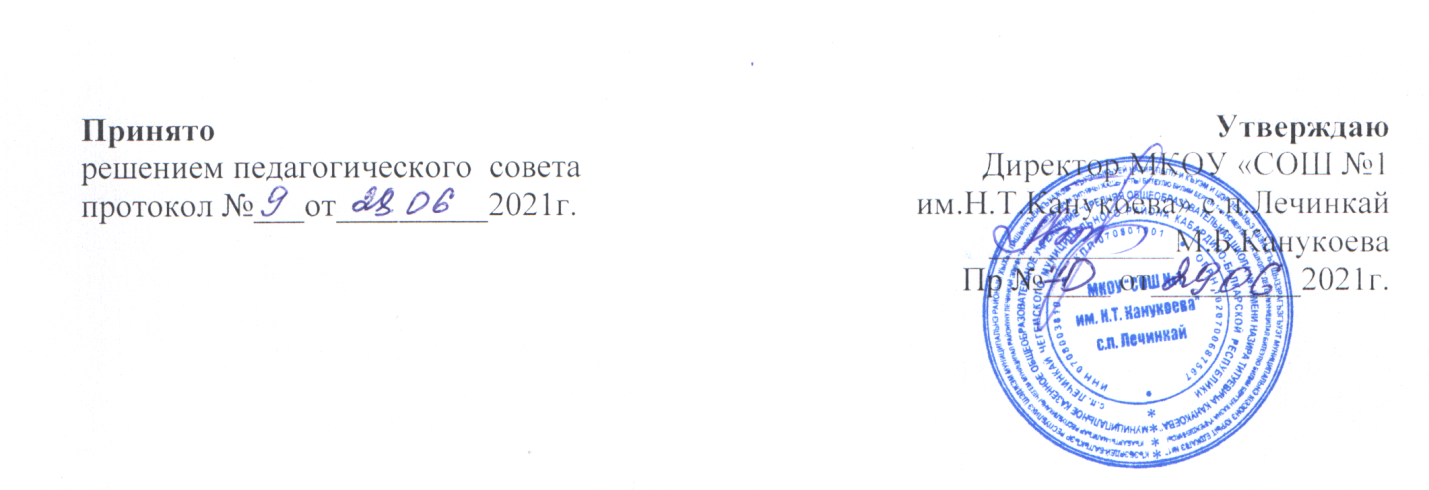 	Проблема Характеристика проблемыХарактеристика проблемыПути решенияПути решенияПедагогические кадрыПедагогические кадрыПедагогические кадрыПедагогические кадрыПедагогические кадрыНедостаточный уровень профессиональной компетентности педагогаУчителя, которые являются классными руководителями, очень редко проходят курсы, как классные руководители, с большим нежеланием посещают семинары коллег с других школУчителя, которые являются классными руководителями, очень редко проходят курсы, как классные руководители, с большим нежеланием посещают семинары коллег с других школАктивно посещать и участвовать в семинарах, тренингах, проходить курсы, как классный руководитель.Активно посещать и участвовать в семинарах, тренингах, проходить курсы, как классный руководитель.Не могут определиться с темой самообразования.Выбор темы самообразования вызывает затруднения.Выбор темы самообразования вызывает затруднения.Выделить из многообразия проблем вытекающих из результатов диагностического обследования, наблюдений за детьми, анализа работы и т.д., которая является главным и решение которой даст положительный результат.Определить актуальность проблемы, перспективность и значимость для повышения воспитательно-образовательного процесса (опираясь на нормативно-правовые документы: законы, письма МП РФ, конвенции и целевые программы, статистические данные)Выделить из многообразия проблем вытекающих из результатов диагностического обследования, наблюдений за детьми, анализа работы и т.д., которая является главным и решение которой даст положительный результат.Определить актуальность проблемы, перспективность и значимость для повышения воспитательно-образовательного процесса (опираясь на нормативно-правовые документы: законы, письма МП РФ, конвенции и целевые программы, статистические данные)При подборе литературы теряются в её изобилии, затрудняются в её выборе.При изобилии литературы теряются в её выборе.При изобилии литературы теряются в её выборе.Подбор литературы:Просмотр и обзор оглавления, введения даёт общее представление о замысле книги, делает чтение осмысленным и целенаправленным.Ответить на вопросы: что мне известно по данной теме? Что хотелось бы узнать исходя из предложенного в оглавлении и содержании? Составление плана изучения конкретной выбранной литературы:Изучение традиционных методикпо данной проблеме;включить современные взгляды на проблему:использовать опыт работы других коллегПодбор литературы:Просмотр и обзор оглавления, введения даёт общее представление о замысле книги, делает чтение осмысленным и целенаправленным.Ответить на вопросы: что мне известно по данной теме? Что хотелось бы узнать исходя из предложенного в оглавлении и содержании? Составление плана изучения конкретной выбранной литературы:Изучение традиционных методикпо данной проблеме;включить современные взгляды на проблему:использовать опыт работы других коллегРабота с родителямиРабота с родителямиРабота с родителямиРабота с родителямиРабота с родителямиВзаимодействие педагогических работникови семьиНевысокая компетентность педагога в вопросах взаимодействия ссемьѐй.Невысокая компетентность педагога в вопросах взаимодействия ссемьѐй.Невысокая компетентность педагога в вопросах взаимодействия ссемьѐй.Организовать принцип партнерства,психолого-педагогическая поддержка, установление тесного контакта с семьѐй, педагогическое просвещение родителейОтсутствие единыхтребований к ребѐнкуТребования к ребѐнку вшколе и дома заметнорасходятся.Требования к ребѐнку вшколе и дома заметнорасходятся.Требования к ребѐнку вшколе и дома заметнорасходятся.Совместное решение задач по воспитанию ребѐнка, совместные мероприятия, родительские просвещенияНе заинтересованность  отдельных родителейделами школы, низкийуровень мотивации к участию в общешкольных мероприятиях.охват учащихся системой дополнительного образования на среднем уровне,но в данной системе не представлены ряд направлений: театральный, краеведческий, туристический, юннатский кружки;активность участия рядаколлективов в общешкольных мероприятиях, акциях и социальных проектах остается на уровне ниже среднего;уровень подготовки отдельных классных коллективов к общешкольным мероприятиям остается средним;классные руководители иучителя не всегда могутсформировать у школьников систему ценностейздорового образа жизниохват учащихся системой дополнительного образования на среднем уровне,но в данной системе не представлены ряд направлений: театральный, краеведческий, туристический, юннатский кружки;активность участия рядаколлективов в общешкольных мероприятиях, акциях и социальных проектах остается на уровне ниже среднего;уровень подготовки отдельных классных коллективов к общешкольным мероприятиям остается средним;классные руководители иучителя не всегда могутсформировать у школьников систему ценностейздорового образа жизниохват учащихся системой дополнительного образования на среднем уровне,но в данной системе не представлены ряд направлений: театральный, краеведческий, туристический, юннатский кружки;активность участия рядаколлективов в общешкольных мероприятиях, акциях и социальных проектах остается на уровне ниже среднего;уровень подготовки отдельных классных коллективов к общешкольным мероприятиям остается средним;классные руководители иучителя не всегда могутсформировать у школьников систему ценностейздорового образа жизниПровести ряд заседаний школы классного руководителя и практикумов для отдельных категорий классных руководителей.УчащиесяУчащиесяУчащиесяУчащиесяУчащиесяСредний уровень самоорганизации, самодисциплины и речевой культуры отдельных учащихсяне все учащиеся сознательно относятся к выполнению своих обязанностей, допускают нарушение дисциплины и порядка;не удовлетворяет уровень культуры общенияотдельных школьниковсо сверстниками, в процессе обучения и воспитания имеются трудности в работе с неблагополучными семьями;еще не у всех учащихсясформировано чувствосознательной дисциплины, негативное влияниена отдельных учащихсяоказывает социальнаясреда.Провести серию мероприятий, направленных на повышение уровнясамоорганизации, самодисциплины иречевой культуры учащихсяПровести серию мероприятий, направленных на повышение уровнясамоорганизации, самодисциплины иречевой культуры учащихсяПровести серию мероприятий, направленных на повышение уровнясамоорганизации, самодисциплины иречевой культуры учащихсяДелаКлассыОриентировочноевремяпроведенияОтветственныеАкцииАкцииАкцииАкции«Собери ребёнка в школу»1-4Сентябрь 2021Заместитель«День правовой защиты детей»1-4Ноябрь 2021директора по«День солидарности в борьбе с терроризмом»1-43 сентября 2021ВР,клас. рук«Уроки толерантности»1-4Январь 2022«Белый цветок»1-4Апрель 2022УрокиУрокиУрокиУрокиВсероссийский открытый урок по основам1-4Сентябрь 2021Заместительбезопасности жизнедеятельностиАпрель 2022директора поВсероссийский урок безопасности в сети1-4Октябрь 2021ВР,клас. рукИнтернетВсероссийский урок «Экология и1-4Октябрь 2021энергосбережения»Уроки экологии1-4Ноябрь 2021Урок мужества, посвящённый аварии на1-4Апрель 2022Чернобыльской АЭСПраздникиЗаместитель«День знаний»1-41 сентябрь 2021директора по«Посвящение в первоклассники»1Октябрь 2021ВР,клас. рук«День учителя»1-4Октябрь 2021«Новогодние утренники»1-4Декабрь 2021«Наши защитники»1-4Февраль 2022«8 Марта»1-4Март 2022«Последний звонок»4Май 2022Памятные датыПамятные датыПамятные датыПамятные датыМеждународный день распространенияграмотности1-4Сентябрь 2021КлассныеДень гражданской обороныруководителиДень народного единства1-4Октябрь 2021Международный день толерантности1-4Ноябрь 2021День матери1-4Ноябрь 2021День неизвестного солдата1-4Ноябрь 2021День героев Отечества1-4Декабрь 2021День Конституции РФ1-4Декабрь 2021Международный день инвалидов1-4Декабрь 2021День памяти о россиянах, исполнявших1-4Декабрь 2021служебный долг за пределами Отечества1-4Февраль 2022Международный день родного языкаДень воссоединения Крыма с Россией1-4Февраль 2022День пожарной охраны1-4Март 20221-4Апрель 2022Тематические недели, декады,Тематические недели, декады,месячникиНеделя безопасностиМесячник пожарной безопасности1-4Сентябрь 2021КлассныеНеделя «Любимый город»1-4Сентябрь 2021руководителиМесячник «Здоровое поколение»1-4Сентябрь 2021Неделя «Культурная жизнь Смоленщины»1-4Ноябрь 2021Неделя «Ты плюс я - дружная семья»1-4Ноябрь 2021Месячник оборонно-массовой и спортивной1-4Январь 2022работыФевраль 2022Неделя «Я - житель планеты Земля»1-4Декада «С днём Победы!»1-4Апрель 2022Апрель 2022МитингиМитингиМитингиМитинги«Мы помним, мы гордимся»Заместитель1-4Май 2022директора поВР,клас. рукКонцертыКонцертыКонцертыКонцерты«С любовью к вам, учителя!»«Нет тебя дороже, мама!»1-4Октябрь 2021Заместитель«Защитники Отечества»1-4Ноябрь 2021директора«Вам дамы, посвящается»1-4Февраль 2022по ВР1-4Март 2022классныеруководителиКонкурсыКонкурсыКонкурсыКонкурсыЭкологический конкурс «Экология.Творчество. Дети»1-4Январь 2022КлассныеруководителиВыставкиВыставкиВыставкиВыставкиВыставка рисунков, плакатов, посвященнаяДню матери1-4Ноябрь 2021Классные«Мы за ЗОЖ»руководители1-4Ноябрь 2021Торжественные ритуалыТоржественные ритуалыТоржественные ритуалыТоржественные ритуалы«Посвящение в первоклассники»Заместитель«Торжественный приём в гагаринцы»1Октябрь 2021директора,«Прощай, начальная школа!»2Апрель 2022курирующий4Май 2022ВР, классныеруководителиЦеремониинаграждениянагражденияПоздравление победителей спортивныхЗаместительсоревнований, конкурсов и фестивалей на1-4В течение годаДиректора по ВРЭкскурсии«Моя родная сторона, Смоленщина моя!»1-4В течение годаКлассныеПосещение выездных театров в школеруководителиПоход классом в киноЭкскурсии в музеи, пожарную частьСпортивные соревнования соревнованияДни здоровья1Сентябрь 2021МО учителей2Ноябрь 2021физической3Январь 2022культуры,Игра по станциям «Вперед к здоровому4Март 2022классныеобразу жизни»3Ноябрь 2022руководители«Весёлая пробежка»1-4май 2022ВНЕУРОЧНАЯ ДЕТЕЛЬНОСТЬВНЕУРОЧНАЯ ДЕТЕЛЬНОСТЬВНЕУРОЧНАЯ ДЕТЕЛЬНОСТЬВНЕУРОЧНАЯ ДЕТЕЛЬНОСТЬВНЕУРОЧНАЯ ДЕТЕЛЬНОСТЬВНЕУРОЧНАЯ ДЕТЕЛЬНОСТЬВНЕУРОЧНАЯ ДЕТЕЛЬНОСТЬНазвание курсаНазвание курсаКлассКоличество часовКоличество часовКоличество часовОтветственныеМультипликацияУчителя- предметники, классные руководители 1-4Учителя- предметники, классные руководители 1-4Волшебный песокУчителя- предметники, классные руководители 1-4Учителя- предметники, классные руководители 1-4ОбщеинтеллектуальноеУчителя- предметники, классные руководители 1-4Учителя- предметники, классные руководители 1-4Спортивно-оздоровительноеУчителя- предметники, классные руководители 1-4Учителя- предметники, классные руководители 1-4Общекультурное Духовно-нравственноеУчителя- предметники, классные руководители 1-4Учителя- предметники, классные руководители 1-4ШКОЛЬНЫЙ УРОКШКОЛЬНЫЙ УРОКШКОЛЬНЫЙ УРОКШКОЛЬНЫЙ УРОКШКОЛЬНЫЙ УРОКШКОЛЬНЫЙ УРОКШКОЛЬНЫЙ УРОКМероприятияКлассыОриентировочное время проведенияОтветственныеПланирование воспитательного компонента урока1-4В течение годаУчителя начальных классов, учителя- предметникиРуководство исследовательской деятельностью обучающихся1-4В течение годаУчителя начальных классов, учителя- предметникиПредметные неделиПредметные неделиПредметные неделиПредметные неделиНеделя математики1-4Октябрь 2021Кибишева А.М.. заместитель директора УВР, руководитель ШМОНеделя иностранного языка1-4Февраль 2022Учитель анлийского языка, руководитель ШМОНеделя русского языка1-4Декабрь 2021Заместитель директора по УВР, Руководитель ШМО начальных классовВсероссийская олимпиада школьниковВсероссийская олимпиада школьниковВсероссийская олимпиада школьниковВсероссийская олимпиада школьниковРусский язык4Октябрь 2021Кибишева А.М.. заместитель директора УВРМатематика4Октябрь 2021Кибишева А.М.. заместитель директора УВР(согласно индивидуальных планов работы учителей начальных классов)(согласно индивидуальных планов работы учителей начальных классов)(согласно индивидуальных планов работы учителей начальных классов)(согласно индивидуальных планов работы учителей начальных классов)МероприятияКлассыОриентировочноевремяпроведенияОтветственныеВыборы лидеров, активов классов, распределение обязанностей.1-4Сентябрь 2021КлассныеруководителиРабота в соответствии с обязанностями1-4В течение годаКлассныеруководителиЗаседание активов классов1-41 раз в месяцКлассныеруководителиОтчет перед классом о проведенной работе1-4Конец годаКлассныеруководителиМероприятияКлассыОриентировочноевремяпроведенияОтветственныеОбщешкольные родительские собрания«Приглашаем в школу»«Жестокое обращение в семье»11-4Август 2021 Январь 2022АдминистрацияшколыКлассные родительские собрания1-41 раз в четвертьКлассныеродительскиесобранияРодительский всеобуч:«Психолого-педагогические особенности младшего школьника», «Адаптация ребёнка к школе», «Тревоги и страхи у детей», «Профилактика прививок»1-41 раз в четвертьПедагог-психологКлассныеруководителиСоздание общешкольного родительского комитета, Совета школы, Попечительского Совета, планирование их работы1-4Сентябрь 2021Администрацияшколы,классныеруководителиИнформационное оповещение через школьный сайт1-4В течение годаАдминистрацияшколыИндивидуальные консультации повопросам воспитания детей.1-4В течение годаЗам дир по ВР,психолог,классныйруководительПосещение семей с целью проверки соблюдения детьми режима дня, выявление «неблагополучных семей» (составление актов обследования)1-4В течение годаЗам дир по ВРпедагогКлассныеруководителиИнспекторОПДНРабота Совета профилактики1-4В течение годаЗаместительМероприятияКлассыОриентировочноевремяпроведенияОтветственныеРолевые игры по выбору профессий, профессиональных проб и практик1-4В течение годаПедагог-психологПроведение классных часов:День профессий Профессии наших родителей «Моя мечта о будущей профессии»3-41-4Сентябрь 2021 Март 2022КлассныеруководителиВыставки рисунков«Профессии моей семьи»1-4Март 2022КлассныеруководителиЗнакомство с профессиями на уроке1-4В течение годаКлассныеруководителиОрганизация общественно-полезного труда школьников, как проба сил для выбора профессии (общественные поручения и т.д)1-4В течение годаКлассныеруководителиДиагностические исследования:«Тест креативности Торенса» на выявление творческих способностей;«Пиктограмма А.Р.Лурия»1-4Ноябрь 2021 Март 2022Педагог-Психолог,несовершеннолетних и защиты их прав с неблагополучными семьями по вопросам воспитания, обучения детейзам дир  по ВР,Участие родителей в проведении общешкольных, классных мероприятий.1-4В течение годаАдминистрацияшколы,классныеруководителиУчастие в мероприятиях Службы медиации.1-4В течение годаАдминистрацияшколы,классныеруководителиОрганизация совместного посещения музеев, выставок, походов в театр, экскурсий1-4В течение годаКлассныеродительскиесобранияШкольный интернет-сайт, онлайн консультации «Вопрос- ответ»(//https://sh1-lechinkay.ru//) https://www.instagram.com/1school_lechinkay 1-4в течение годаАдминистрацияшколы,классныеруководители